1 If you have changed your name since you completed your programme of study and have not informed the University, please enter your name as it was when you completed the above programme.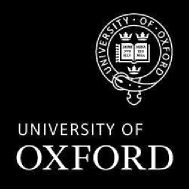 2 Please contact your college to confirm the degree ceremonies at which they are presenting.Please see overleaf for the Terms and Conditions of booking a degree ceremony.Bookings for degree ceremonies are subject to the following terms and conditions: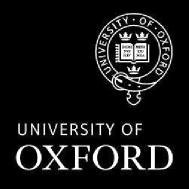 The conferral of your degree is conditional on you passing the required examinations.You must ensure that you have no outstanding debt(s) to the University of Oxford. You may be unable to graduate on the date you have booked if you have any outstanding debts.Once you have submitted a request for a particular degree ceremony, you (and your guests) must ensure to keep this date free up until 30 days before the ceremony (the final cut-off point for adding those on waiting lists). If you have not been notified by this point that your booking has been confirmed, this means no place has become available and it will not be possible for you to attend.If you can no longer attend the ceremony date of your request, you must inform your college as soon as possible, and no later than 60 days before the ceremony. This includes candidates on the waiting list for a ceremony. If you do not, and/or if you are booked onto a space that becomes available after 60 days before the ceremony, you will not be permitted to cancel.If you choose to withdraw, change your status from in-person to in-absentia, or amend this booking at least 60 days before the date of the degree ceremony, you will no longer have any claim to the original date.If you fail to attend on the day you have booked, your degree will be conferred 'in absentia', and you will be unable to have your degree awarded at any future ceremonies in person.If you have been awarded any degrees of lower standing by the University of Oxford that have not been conferred at a previous degree ceremony, these degrees will be conferred at the ceremony you book. These degrees will be conferred in absence, and you will not be able to have them conferred in person at a later date.You must attend the degree ceremony wearing the appropriate academic dress in accordance with the University Regulations.For postgraduate research students admitted on to their course before 1 October 2007:You must submit a hardbound copy of your thesis five days prior to your degree ceremony date. For postgraduate research students admitted on to their course on or after 1 October 2007:You must submit a hardbound copy of your thesis five days prior to your degree ceremony date;You must have submitted an electronic copy of your thesis five days prior to your degree ceremony date.I confirm that I accept the Terms and Conditions as set out above:Name (please print):	Date:PLEASE RETURN YOUR COMPLETED FORM TO YOUR COLLEGE.All fields are mandatory unless otherwise stated.All fields are mandatory unless otherwise stated.TitleSurname1Forename(s)Date of BirthStudent Number (if known)CollegeYear of MatriculationPreferred Date of degree ceremony2Degree to be conferred (e.g. BA in History)In Person or In AbsentiaIf you are having the Oxford MA, or a higher 
degree (e.g. DLitt) conferred, would you preferthe non-Christian formula?Email addressPhone NumberPostal address to send certificate toThe degree day brochure is provided to all guests on arrival at the ceremony, and often forms 
a cherished memento of this special day. If you elect not to have your name published in the 
degree day brochure, please inform your guests in advance so that they know not to expect 
your name to appear and do not think there has been a printing error. Your results are not 
included in the brochure. Please tick the box below with the option that you prefer.The degree day brochure is provided to all guests on arrival at the ceremony, and often forms 
a cherished memento of this special day. If you elect not to have your name published in the 
degree day brochure, please inform your guests in advance so that they know not to expect 
your name to appear and do not think there has been a printing error. Your results are not 
included in the brochure. Please tick the box below with the option that you prefer.I consent to my name being published in thedegree day brochure:YES/NOSignature/Date